Adjective (Relative) Clause PracticeChoose all the possible correct answers to complete the sentence. Most sentences have more than one correct response.  1. Sam is the boy  _____ shaved his head--he is completely bald now.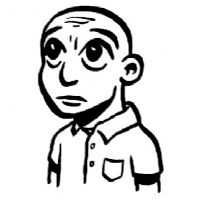 whothatwhichO2. The food ____ she is buying looks healthy.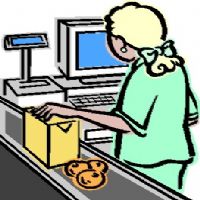 whothatwhichO3. A dishwasher is a machine ____ washes dishes.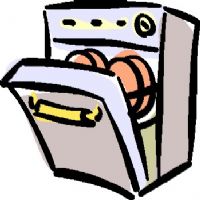 whothatwhichO4. The bat is the only mammal ___ can fly.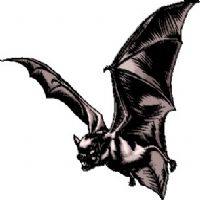 whothatwhichO5. Look! That's the singer ___ mother is from my hometown.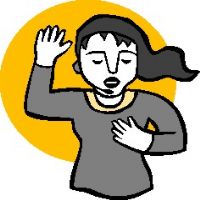 whosewhothatwho's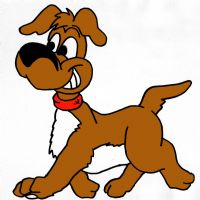 6. I don't like dogs ___ jump on me.whosethatwhomO7. I felt bad for the guy ___ failed the exam. 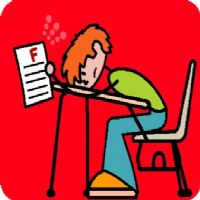 thatwhichwhoO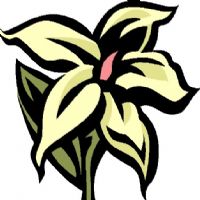 8. Jasmine is a flower ____ is white and very fragrent.whichwhothatO9. They are filming the girl ___ birthday is today.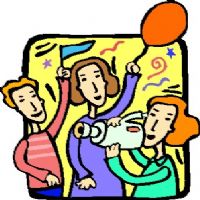 whosethatwhoO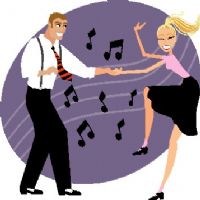 10. There's the couple ___ dancing you liked so much.whosethatwhoO